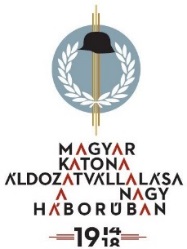 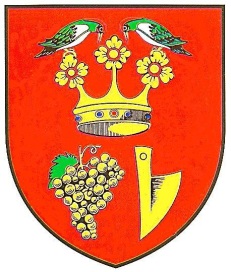 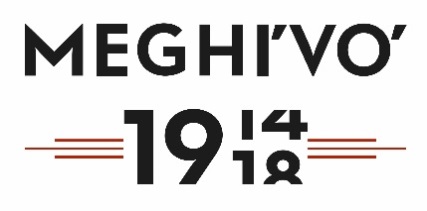 TISZTELETTEL MEGHÍVOMAZ ELSŐ VILÁGHÁBORÚBAN ÉLETÜKET VESZTETT MAGYAR KATONÁK FELÚJÍTOTT HADISÍRJAINAK ÜNNEPÉLYES ÁTADÁSÁRA.IDŐPONT: 2017. október 29. 11 óraHELYSZÍN: Rk. temető SitkeKÖSZÖNTŐT MONDMORGÓS ISTVÁN SITKE KÖZSÉG POLGÁRMESTEREAVATÓBESZÉDET MONDFERGE LÁSZLÓŐRNAGYÜNNEPI BESZÉDET MONDÁGH PÉTERORSZÁGGYŰLÉSI KÉPVISELŐAZ EMLÉKMŰVET MEGÁLDJÁKBALASI ISTVÁN  RK. PLÉBÁNOS és RÁC DÉNES EV. LELKÉSZA műsorban fellépnek:Sitkei Citerazenekar Kovács HajnalkaMorgós Istvánpolgármester